Instrumentation and Process Control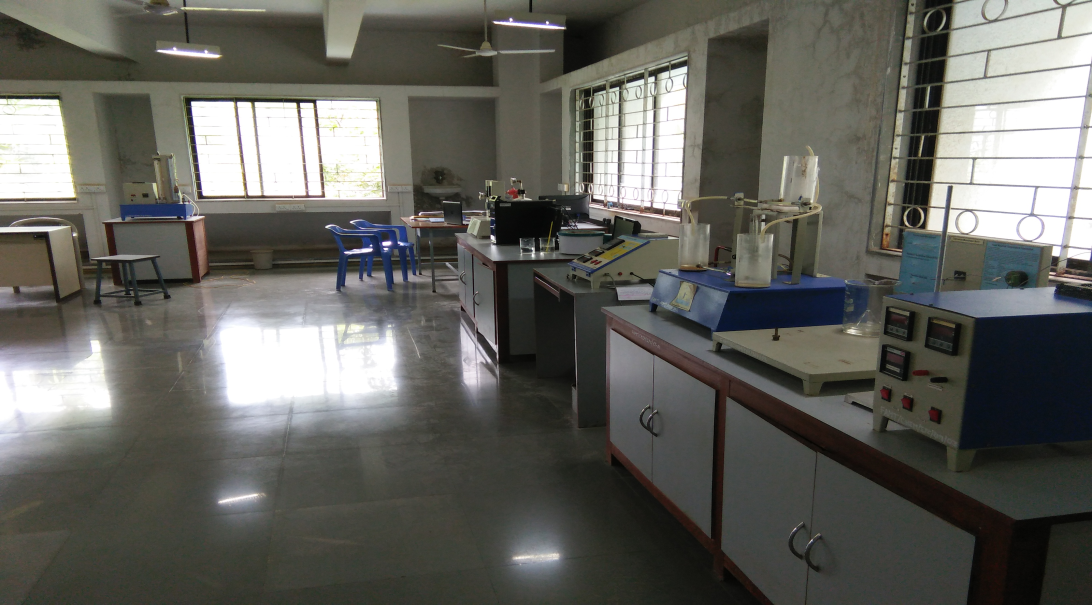 Faculty in chargeProf. D. C. DengaleLaboratory AreaLocationC-01/02, First Floor, Chemical BlockSeating Capacity20Infrastructure & Facility2 Student’s Tables2 Faculty Tables20 StoolsList of Equipment AvailableDynamics Of First & Second Order SystemDynamic Of Interacting Firstorder & Non Interacting Firstorder System.Temperature Measurement.Temperature Control Trainer.Pressure Control Trainer (314 A).Mini CompressorCompressor (7 Kg/Cm2).03 ComputersList of Experiments PerformedOdd SemResponse of First Order System.Response of Second Order System.Response of Single Tank.Response of two tanks non-interacting system.Response of two tanks interacting system.Pressure Control Using ON-OFF CntrollerDevelopment of empirical model for pressure  tankPressure Control Using Proportional CntrollerPressure Control Using PI CntrollerPressure Control Using PID CntrollerEven Sem Desmostration of various concepts in InstrumentationTotal Expenditure =` 3,24,908 Rs.